How to Install Offline Maps in Tablet Command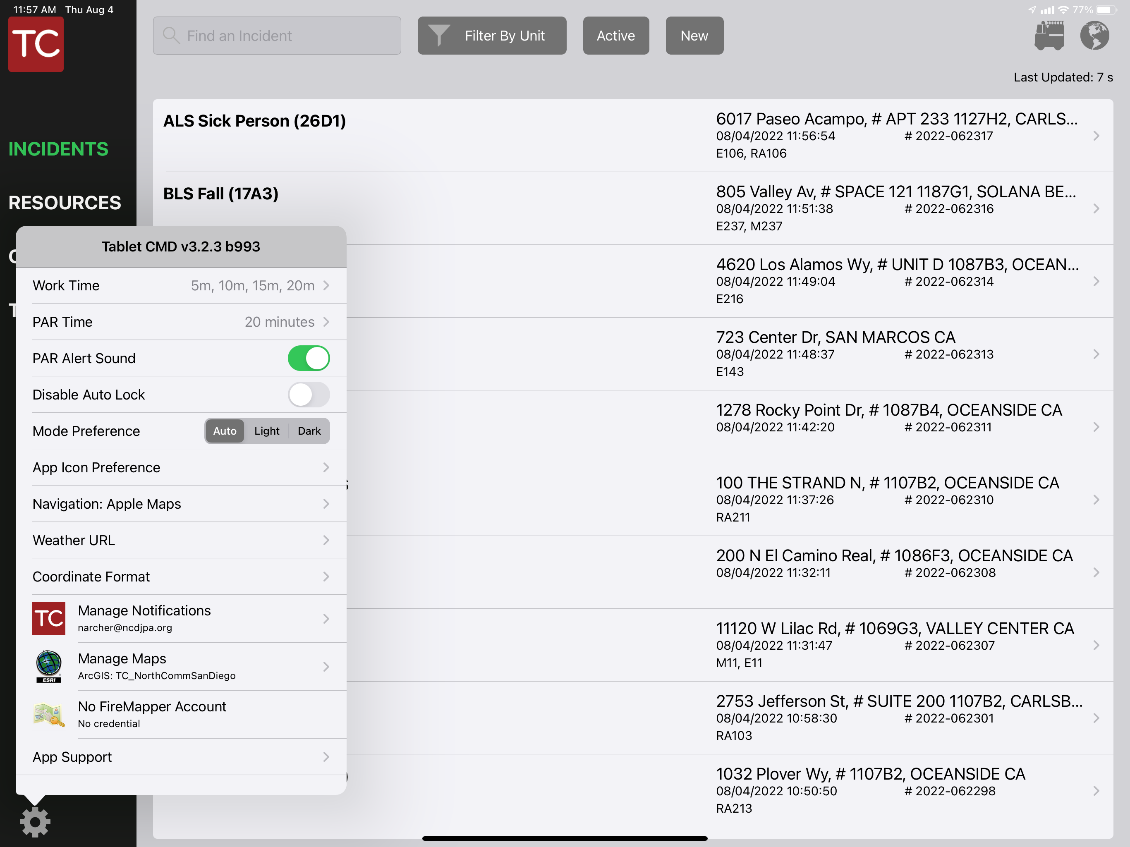 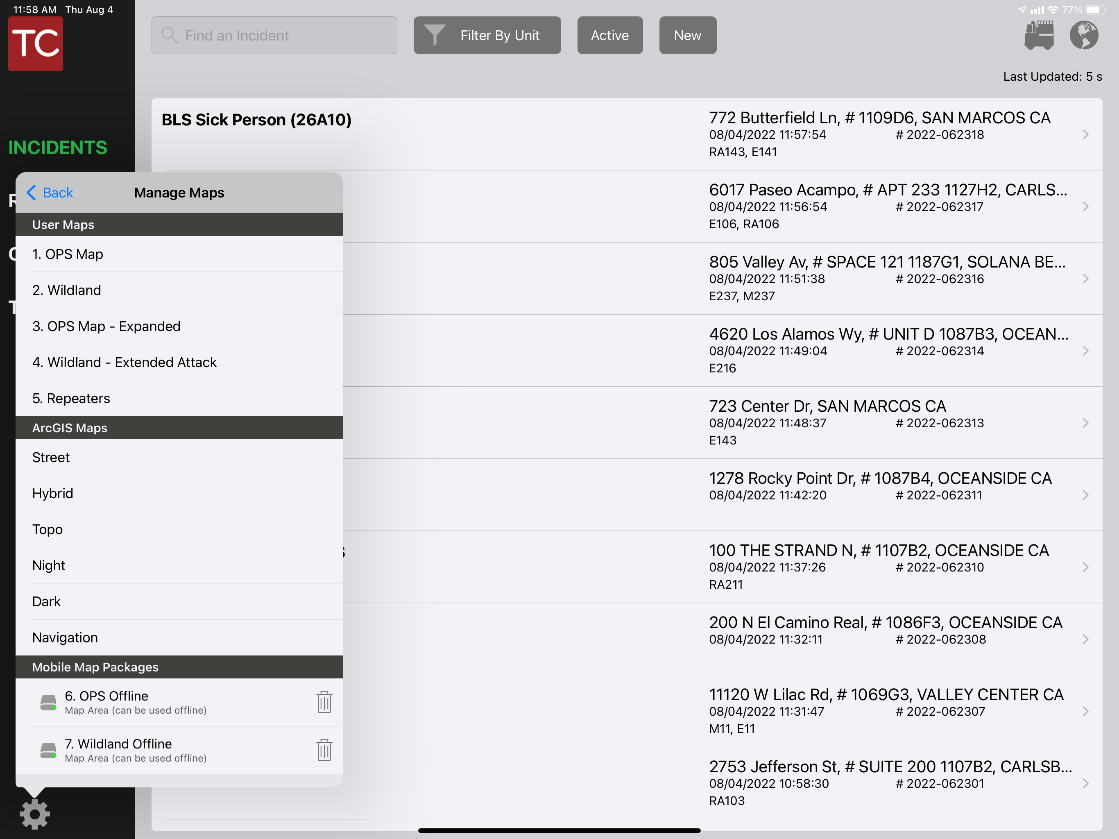 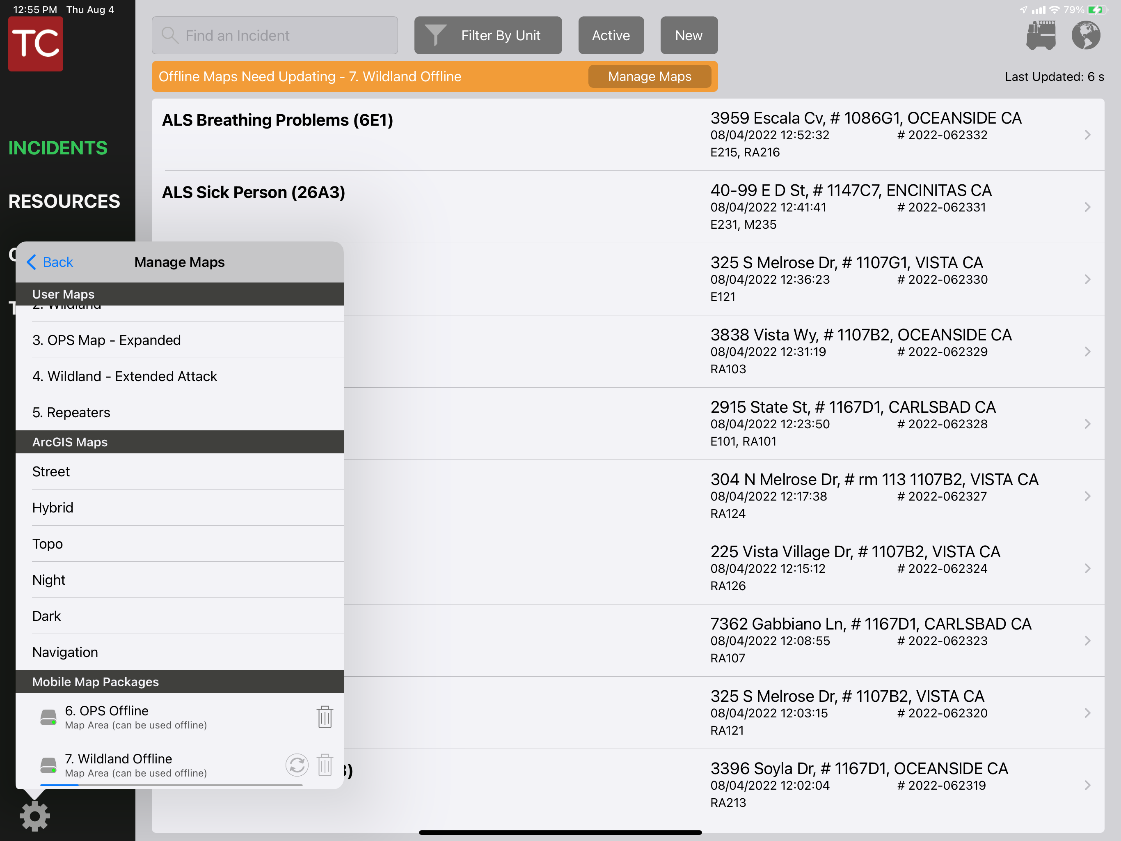 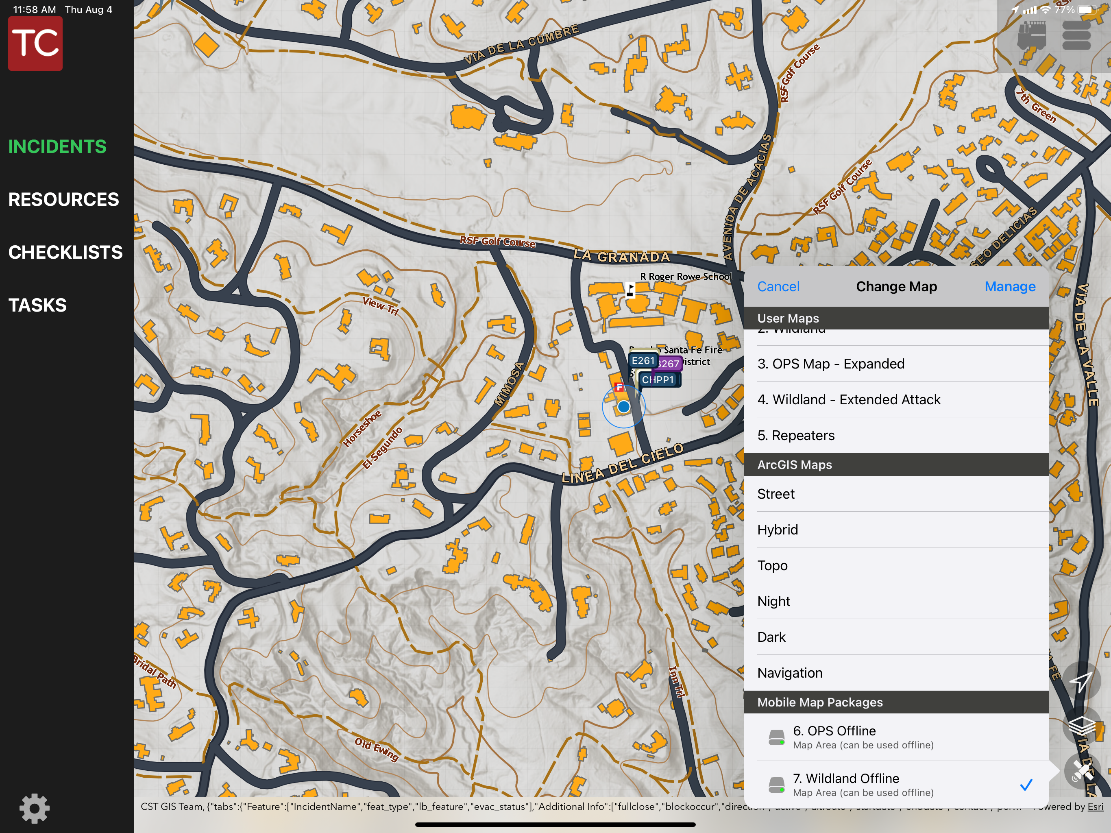 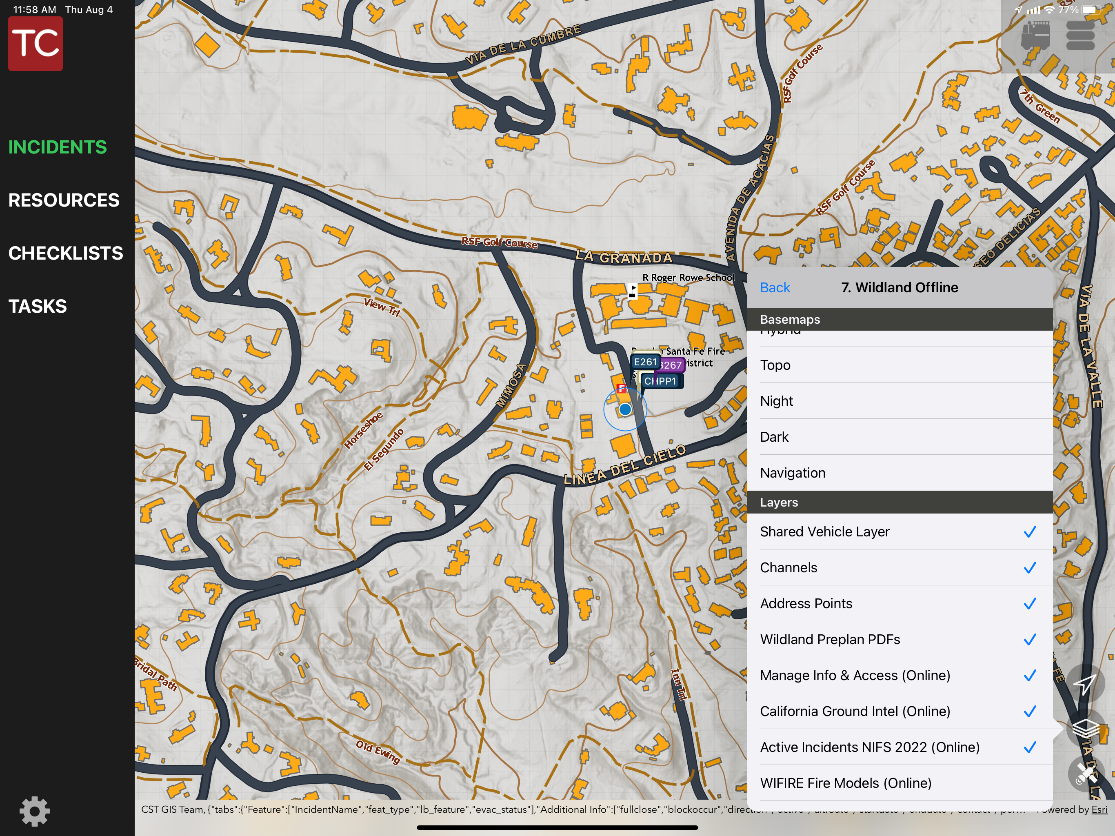 